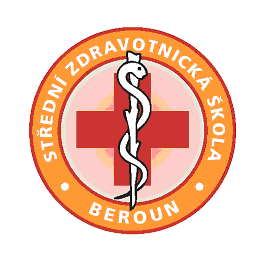 Střední zdravotnická škola, BerounMládeže 1102266 01 Berountel.: 311623527, 311624196, 311611188,fax: 311625216e-mail: reditelka@szsberoun.cz, wimmerova@szsberoun.czPřihláškaKvalifikační kurz pro Pracovníkyv sociálních službáchJméno a příjmení:						Datum narození:					Místo narození:Státní příslušnost:Bydliště:Nejvyšší dosažené vzdělání:				Adresa zaměstnavatele:Kontakt: 	e-mail:telefon:Datum:Podpis přihlášeného:Očkování proti virové hepatitidě B jsem absolvovala/a dne: